HUNTER VALLEY ALL ARABIAN SHOW 2015Presented By Hunter Valley Arabians IncArabian Horse Society A Class Rating AAROM A:2098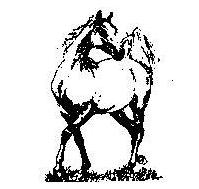 Salt Ash Sportsground, Richardson Rd, Salt AshSunday 23rd October 2016 9.00 am startIn Conjunction with Hunter Valley All Breeds Show 2016(see separate program for Rings 3-4-5-6-7)Yards Available on SiteResults sent to RAS NSW for Royal ConsiderationCanteen Available Entries for Arabian Program Close 30th September 2016Gate Entry: $6.00 per car				     Entry Fees:  $8.00.Day Entries: Will be accepted on day of competition but will attract an administration fee of $20 per horse. ALL PAPER WORK MUST BE FILLED OUT AND COPIES OF PAPERS AND MEMBERSHIP CARDGate Opens at 6.00am          You must notify us if camping on ground as gates are kept locked.Camping Fee $10,Form must be to Secretary One Week prior to show.Public Liability: It is mandatory for all competitors to be covered by Public Liability. If you are not a current member with insurance of The Arabian Horse Society, Hunter Valley Arabians Inc, any other Affiliate, or another equine association with 24/7 Public Liability Insurance, you will be required to tender $10.00 per person and complete the Registered Participant Application for each person who will be riding and/or handling your horse at this event. Membership numbers will be required.Enquiries: 0404 485 950Entries: Please post to Hunter Valley Arabians, 1 PURCELL PLACE CLARENCE TOWN NSW 2321                 Email: huntervalleyarabians@outlook.com DEFINITIONS & CONDITIONS OF ENTRYHorses must be registered with the Arabian Horse Society of Australia Ltd. All horses must have registration finalised prior to the show. Failure to comply will make the horse ineligible to compete.Proof of registration must be produced on request.All exhibits must be under proper control or they will be asked to leave the ring.If a judge considers an exhibit does not possess sufficient merit to deserve a prize, the prize shall not be awarded. Horses which, in the opinion of the judge, exhibit unsoundness will not be awarded a prize. The Judges decision is final.Horses age to be calculated as at 1st August.Newcomer is a horse competing in its first year of competition under saddle after January 1st 2014. Must be shown in a snaffle.Novice Open to all competitors who have not won a Novice, Intermediate or Open Class at an “A” Class or higher graded show.Elementary is a horse which has not won an Intermediate or Open Class at an “A” Class or higher graded show.Intermediate is a horse which has not won an Open Class at an “A” Class or higher graded show.Show Hunters refer AHSA Rule Book.Youth competitors are under 18 years of age, which is taken as at the date of the show.No stallion or Colt is to be handled / ridden by a person under 18 years.Owner/Member- Horses in these classes must be owned and ridden by the same member of Hunter Valley Arabians Inc.Amateur is one who regardless of his/her equestrian skills and/or accomplishments, does not act as a professional and has been issued with a current Amateur Card by the AHSA Ltd.  A copy of the competitor’s Amateur card must accompany entry.Endurance – All horses entered in this class must be in possession of either a current Yellow or Blue Log Book and be in work.Progeny/Exhibitors Groups – horses must be 1 year old or over.Hunter Valley Hi-Point Youth Award For the highest point-score in the Youth performance section. All youth entrants are eligible.Supreme Derivative Gelding Open to any winner of a Derivative Gelding Halter classBrood mare is a mare which has a foal at foot, is visibly in foal, tested in foal or has had a foal in the previous 12 months. Wet mares must be accompanied by their foal which must be led by a competent handler. Brood mares are eligible to compete for their age classes.Dogs must be on a lead at all times and are not permitted on the Main ArenaCompetitors are asked not to park on the right side of the driveway on the Main ArenaThe gate to the Sports Arena must be closed at all times.Only officials and judges are permitted in the Main tent on the arena.Secretaries of any Breed Associations are encouraged to apply to have their breed as our next Feature Breed.Trade Stands are welcome, please contact The Publicity Officer, Sharon FinlayCommittee Accepts no Responsibility:  It is the policy of the Committee to see that all due care is taken to protect property, but the Committee shall not be liable to any person in case of loss or damage by reason of any defect, accident, negligence or neglect, however arising.Sponsorship opportunities are available for our other shows.  Please contact our Publicity Officer, Sharon Finlay for details.The AHSA Code of Behaviour System will be enforced at this show. Inappropriate behaviour of handlers / riders will not be tolerated. Infringement cards will be issued and the AHSA will be notified. Any persons receiving a red card will be omitted from further participation at the show.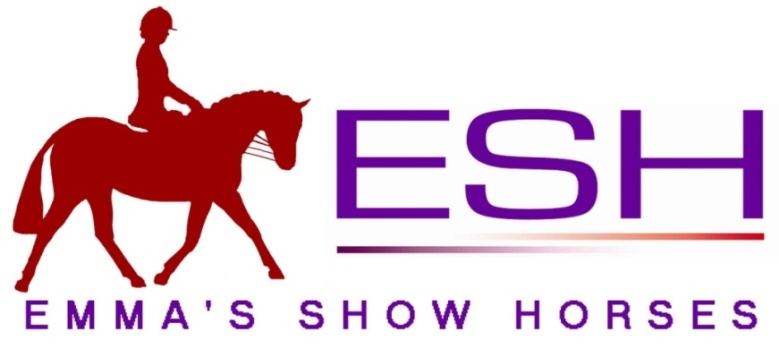 Thank you to Emmas Show Horse News & Accessoriesfor advertising our show at:    www.emmaswebsite.comRING 1. 9AM START JUDGE: CATHY PADGENPurebreds1. Best purebred presented			               Champion and Reserve Champion2. Best purebred head				               Anglo Arabian Halter3. Best purebred trot				               30. Yearling any sexJunior Arabian Colts					31. Colt 2yrs and under 4yrs4. Yearling					               32. Stallion 4yrs and over5.2years						33. Filly 2yrs and under 4yrs6.3 years						34. Mare 4yrs and overChampion and Reserve Champion			35. Gelding 2yrs and under 4yrsJunior Arabian Fillies					36. Gelding 4yrs and over7.Yearling 					               Champion and Reserve Championyears						Quarab Halter9.3 years						37. Yearling any sexChampion and Reserve Champion			38. Colts 2yrs and under 4yrsJunior Arabian Geldings				               39. Stallions 4yrs and over10.Yearlings					               40. Filly 2yrs and under 4yrs11. 2 years					               41. Mare 4yrs and over12. 3 years						42. Gelding 2yrs and under 4yrsChampion and Reserve Champion			43. Gelding 4yrs and overSenior Arabian Stallions				               Champion and Reserve Champion13.4yrs and under 6yrs				               Arabian Stock horse Halter 14.6yrs and under 10yrs				               44. Yearling any sex15.10yrs and over				               45. Colt 2yrs and under 4yrsChampion and Reserve Champion			46. Stallion 4yrs and overSenior Arabian Mares					47. Filly 2yrs and under 4yrs16.4yrs and under 6yrs				               48. Mare 4yrs and over17.6yrs and under 10yrs				               49. Gelding 2yrs and under 4yrs18.10yrs and over				               50. Gelding 4yrs and over19.Broodmare					              Champion and Reserve ChampionChampion and Reserve Champion			Senior Arabian Geldings				              SUPREME ARABIAN DERIVATIVE EXHIBIT20.4yrs and under 6yrs				             (Judged in Ring 2)21.6yrs and under 10yrs				              SUPREME ARABIAN DERIVATIVE GELDING22.10yrs and over				             (Judged in Ring 2)Champion and Reserve Champion										51. Purebred Arabian Progeny PairSUPREME ARABIAN EXHIBIT				52. Derivative Arabian Progeny Pair							53. Purebred Exhibitors Group of 2	SUPREME ARABIAN GELDING EXHIBIT		               54. Derivative Exhibitors Group of 255. Harness HorseArabian Derivatives					56. Side Saddle horseArabian Warmbloods Halter				57. Ridden endurance Horse23.Yearling any sex24. Colts 2yrs and under 4yrs				25. Stallions 4yrs and over				26. Filly 2yrs and under 4yrs				27. Mare 4yrs and over				               28. Gelding 2yrs and under 4yrs29. Gelding 4yrs and over				PURE ARABIANS					               83. Open StallionNewcomer / Novice Purebred Arabians		               84. Open Mare				        58. Newcomer Purebred Arabian			               85. Open Gelding59. Novice Stallion					86. Ridden owner/member HVA60. Novice Mare					               Champion and Reserve Champion 61. Novice Gelding					Best Newcomer/ Novice of Show			               Quarabs under saddle							87. ElementaryArabian Stallion under saddle			               88. Intermediate62. Elementary 					               89. Open Stallion63. Intermediate 					90. Open Mare 64. Open						91. Open Gelding 65. Ridden by owner/member of HVA		               92. Ridden by Owner/member HVAChampion and Reserve Champion			Champion and Reserve ChampionArabian Mare under saddle				Arabian Stock Horses under saddle66. Elementary 					               93. Elementary67. Intermediate					               94. Intermediate68. Open						95. Open Stallion69. Ridden by owner/member HVA			96. Open MareChampion and Reserve Champion			97. Open Gelding							98. Ridden by owner/member HVAArabian Gelding under Saddle			               Champion and Reserve Champion70. Elementary					               SUPREME ARABIAN DERIVATIVE UNDER71. Intermediate					               SADDLE   ( JUDGED RING 2)72. Open						73. Ridden by Owner/member HVA			99. Derivative Bridle Path Hack ne 14hhChampion and Reserve Champion			100. Derivative Bridle Path Hack over 14hhSUPREME ARABIAN UNDER SADDLE			101. Derivative Show Hunter ne 14hh							102. Derivative Show Hunter 14hh ne 15hh74. Purebred bridle path hack			               103. Derivative Show Hunter over 15hh75. Purebred show hunter hack			               104. Derivative Amateur Performance 							105. Western PleasureARABIAN DERIVATIVES				               106. Working Stock HorseAnglo Arabian Under Saddle				107. Native/ show costume76. Elementary 					77. Intermediate78. Open Stallion79. Open Mare80. Open Gelding81. Ridden by owner/member HVAChampion and Reserve ChampionArabian Warmbloods under saddle82. Elementary83. Intermediate RING 2 9AM START JUDGE:KIM COX			Arabian Performance Index HalterArabian Pony Halter					237. API led ne 13hh201. Yearling colt					238. API Led 13hh ne 14hh202. Yearling Filly					239. API Led 14hh ne 15hh203. Yearling Gelding					240. API Led over 15hh204. Colt 2yrs and under 4yrs				Champion and Reserve Champion205. Stallion 4yrs and over206. Filly 2yrs and under 4yrs				Youth Handlers207. Mare 4yrs and over				               241. Youth handler under 10yrs208. Gelding 2yrs and un 4yrs			               242. Youth Handler 10yrs and un 14yrs209. Gelding 4yrs and over				243. Youth Handler 14yrs and un 18yrsChampion and Reserve Champion			Champion and Reserve Champion(Points towards Hunter Valley Hi point Award)Arabian Riding Ponies210. Yearling colt					AFTERNOON PROGRAM211. Yearling Filly			212. Yearling Gelding					Novice/Newcomer derivatives213. Colt 2yrs and under 4yrs				244. Newcomer Derivative ne 14.2hh214. Stallion 4yrs and over				245. Newcomer Derivative over 14.2hh215. Filly 2yrs and under 4yrs				246. Novice Derivative ne 13hh216. Mare 4yrs and over				               247. Novice Derivative 13hh ne 14.2hh217. Gelding 2yrs and under 4yrs			               248. Novice Derivative 14.2hh ne 15.2hh218. Gelding 4yrs and over				249. Novice Derivative over 15.2hhChampion and Reserve Champion 			Best Newcomer / Novice of show 							Judged in Ring 2Partbred Arabian Halter219. Yearling colt					Arabian Ponies Under Saddle220. Yearling Filly					250. Elementary221. Yearling Gelding					251. Intermediate222. Colt 2yrs and under 4yrs				252. Open Stallion223. Stallion 4yrs and over				253. Open Mare224. Filly 2yrs and under 4yrs				254. Open Gelding225. Mare 4yrs and over				               255 Ridden by Owner/member HVA226. Gelding 2yrs and under 4yrs			                Champion and Reserve Champion227. Gelding 4yrs and over		Champion and Reserve champion			Arabian Riding Ponies Under saddle							256. Elementary			Half Arabians Halter					257. Intermediate228. Yearling colt					258. Open Stallion229. Yearling Filly					259. Open Mare230. Yearling Gelding					260. Open Gelding231. Colt 2yrs and under 4yrs				261. Ridden by owner/member HVA232. Stallion 4yrs and over				Champion and Reserve Champion233. Filly 2yrs and under 4yrs234. Mare 4yrs and over				                Partbred Arabians under saddle235. Gelding 2yrs and under 4yrs			               262. Elementary236. Gelding 4yrs and over				263. IntermediateChampion and Reserve champion			264. Open Stallion							265. Open MareSUPREME ARABIAN DERIVATIVE			               266. Open GeldingSUPREME DERIVATIVE GELDING			               267. Ridden by Owner/member HVA                                                                                                          Champion and Reserve Champion Half Arabians Under saddle268. Elementary269. Intermediate270. Open Stallion271. Open Mare 272. Open Gelding273. Ridden by Owner/member HVAChampion and Reserve ChampionArabian Performance Index274. API ridden ne 13hh275. API Ridden 13hh ne 14hh276. API Ridden 14hh ne 15hh277. API Ridden over 15hhChampion and Reserve ChampionSUPREME ARABIAN DERIVATIVE UNDER SADDLE278. Leading rein ne 14hhYouth performance classes(Rider must show an Arabian breed horse)279. Rider under 7yrs may be led280. Rider 7yrs and under 10yrs281. Rider 10yrs and under 14yrs282. Rider 14yrs and under 18yrs283. Hack ne 13hh284. Hack over 13hh ne 14hh285. Hack over 14hh ne 15hh286. Hack over 15hh287. Pleasure Hack288. Western pleasure horse289. Native/ show costumeHunter Valley High point Winner and R upA CLASS SHOW RULES & REGULATIONSSee Definition Page for more informationEntries: Close Friday 30th September 2016A copy of your horse’s registration papers must accompany the entries. Entry Fee: $8.00 per horse per classDay Entries will be accepted on the day at $8.00 per class but a $20.00 admin fee per horse will apply to non pre-entered exhibits. Exhibitors should complete the entry form prior to entering on the day.If you have pre-entered, and wish to enter more classes on the day, a form will be provided at the office, no administration charge will apply.Group classes will incur one entry fee per group.Refunds of entries will not be made after the closing date.Yards are available on site, free of charge. Yard gates must be closed after use.Stabling (offsite) can be arranged by contacting Wendy Ward at Heatherbrae (next to The Ryan’s) on 0418 410 362The Committee takes no responsibility for the safety of animals left unsupervised in the yards.Cheques should be made payable to “Hunter Valley Arabians Inc”. Any cheque or negotiable instrument received/accepted by the Committee shall be deemed to have been received as a conditional payment only and subject to payment upon presentation.Height Classes / Dividing of Classes height will be determined at the discretion of the Ring Master, height certificates should be produced on demand. Should entries warrant, classes may be divided according to height, gender or age.Committee It is the policy of the Committee to see that all due care is taken to protect property however the Committee shall not be liable to any person in case of loss or damage however arising.Exhibitors Please Note: Every effort will be made to avoid timetable clashes however it is the responsibility of the exhibitor to ensure they do not miss their class. The Committee accepts no responsibility in this regard. Announcements will be made regarding the commencement of classes but it is your responsibility to marshal on time.HVA Members: All HVA members who produce their membership card on arrival will receive free gate entry to the grounds. Membership forms are available on our website or at the office.All enquiries regarding entries should be directed to the Show Secretary at bigfleurella_21@hotmail.com.  Entries will be returned if paperwork is not complete, copies of registration papers are not attached and if payment is not included. This will be at cost to the exhibitor of $5.00 each time.Liability: All exhibitors must complete the Liability Declaration and, if not a member of AHSA, HVA or an affiliate, the Registered Participant Application.The AHSA Code of Behaviour System will be enforced at this show. Inappropriate behaviour of handlers / riders will not be tolerated. Infringement cards will be issued and the AHSA will be notified. Any persons receiving a red or two yellow cards will be excluded from further participation at the show as will their exhibit.